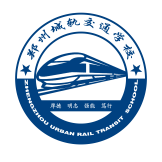 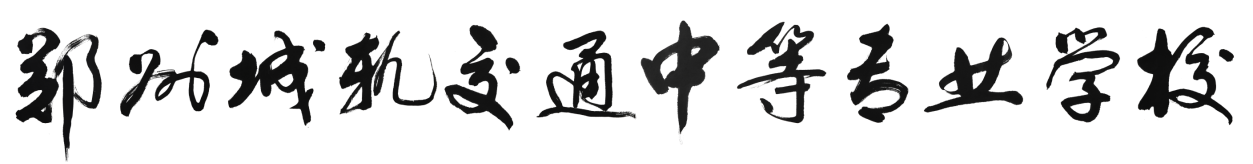 关于零星防水工程施工项目(二次）公开询价邀请函项目编号：ZZCG20211129项目名称：零星防水工程施工项目(二次）一、询价邀请函郑州城轨交通学校是由郑州市教育局批准成立，纳入全省统招计划的一所轨道交通类学校，专业培养城市轨道交通运营管理、交通供电、交通信号、轨道检修、列车乘务、航空服务等交通轨道类人才。学校坐落于河南省郑州市新郑新村产业园区，交通便利，环境优雅。学校发展势头强劲，管理规范，人才培养质量高。学校占地面积635亩，建筑面积30多万平方米，在校学生25000余人。根据需要，对郑州城轨交通中等专业学校零星防水工程施工项目(二次）进行公开询价，欢迎国内合格参与人参与。一、项目说明项目编号：ZZCG20211129项目名称：零星防水工程施工项目(二次）主要技术要求:详见《公开询价项目介绍》参与人资格标准：参与人应具有独立法人资格的生产厂商或授权经销商。参与人应具有合法有效的营业执照，具有相关工程装修、维修经营范围。参与人应具有提供与本项目检测设备和服务的资格及能力。在河南省范围有固定办公场所或服务机构。参与人具有良好的商业信誉和健全的财务会计制度，财务状况良好，财务没有被接管、冻结、破产状态；（5）参与人有依法缴纳税金和社会保障资金的良好记录。报价响应文件递交方式：报价响应文件密封递交郑州城轨交通中等专业学校行政楼二楼采购管理科办公室，王景18860366321。报价响应文件递交截止时间：2021年12月27日上午10:00前。项目咨询联络人：刘峰  联系电话：13938555334现场勘察联系人：周宪民  联系电话：13838105727本项目最终成交结果会在中教集团后勤贤知平台“中标信息公示”板块公示，网址：www.ceghqxz.com。本项目监督投诉部门：中教集团内控部；投诉电话：0791-88102608；投诉邮箱：Neikongbu@educationgroup.cn二、参与人须知1. 所有项目均以人民币报价；2. 报价响应文件1份，报价文件必须按照规定要求制作，须由参与人填写并加盖公章；3. 报价响应文件扫描件应清晰可见，因扫描不清晰或表达不清所引起的后果由参与人自负；4. 报价响应文件及所有相关资料需同时进行密封处理，并在密封处加盖公章，未做密封处理及未加盖公章的视为无效报价；5.工程验收后一年之内付款（经历雨水检验合格后付款95%）。6. 一个参与人只能提交一个报价响应文件。但如果参与人之间存在下列互为关联关系情形之一的，不得同时参加本项目报价：(1) 法定代表人为同一人的两个及两个以上法人；(2) 母公司、直接或间接持股50％及以上的被投资公司;(3) 均为同一家母公司直接或间接持股50％及以上的被投资公司。三、确定成交参与人标准及原则：参与人所报项目均符合采购人要求,经过磋商所报价格为合理价格的参与人为成交参与人，最低报价不作为成交的保证二、公开询价项目介绍一、委托项目基本概况：由于2021年7月20日郑州暴雨影响，造成很多楼宇屋面局部漏水，现统计楼号有：1号教学楼、3号教学楼、4号教学楼、5号实训楼、6号实训楼、5号宿舍楼、8号宿舍楼、9号宿舍楼、艺术楼、14号宿舍楼、15号宿舍楼、16号宿舍楼、18号宿舍楼。		 施工方案：根据不同的漏水情况制定。具体做法详见报价单。郑州城轨交通中等专业学校关于零星防水工程项目(二次）报价响应文件参与人名称（公司全称）：XXXX参与人授权代表：XXXX此封面应作为报价响应文件封面并由参与人自行填写1、询价响应函致：郑州城轨交通中等专业学校学校    根据贵方为      项目的公开询价邀请（编号）:         ，本签字代表（全名、职务）正式授权并代表我方（参与人公司名称、地址）提交下述文件正本1份和副本2份。(1) 报价一览表(2) 分项报价表(3) 参与人资格证明文件据此函，签字代表宣布同意如下：    1.所附详细报价表中规定的应提供和交付的货物及服务报价总价（国内现场交货价）为人民币        ，即             （中文表述）。2.参与人已详细审查全部公开询价文件，包括修改文件（如有的话）和有关附件，将自行承担因对全部询价响应文件理解不正确或误解而产生的相应后果。    3.参与人保证遵守公开询价文件的全部规定，参与人所提交的材料中所含的信息均为真实、准确、完整，且不具有任何误导性。    4.参与人将按公开询价文件的规定履行合同责任和义务。5.参与人同意提供按照采购单位可能要求的与其公开询价有关的一切数据或资料，完全理解贵方不一定要接受最低的报价或收到的任何询价响应文件。6.与本此公开询价有关的一切正式往来通讯请寄：      地址：                  邮编：                        电话：                  传真：                        参与人授权代表签字：                       参与人（公司全称并加盖公章）：                             日  期：     年    月    日2、报价一览表参与人：（公司全称并加盖公章）                   项目编号：货币单位：报价授权委托人（签字或盖章）：日         期： 注：    1.如果按单价计算的结果与总价不一致,以单价为准修正总价。如果不提分项报价将视为没有实质性响应公开询价文件。卷材采用单层4mm厚。报价授权委托人（签字或盖章）：                                              日         期：                     4、参与人的资格证明文件4-1关于资格的声明函
郑州城轨交通中等专业学校学校：关于贵方       年    月    日      （项目编号）公开询价邀请，本签字人愿意参加本次报价，提供公开询价文件中规定的                   项目，并证明提交的下列文件和说明是准确的和真实的。
1．本签字人确认资格文件中的说明以及公开询价文件中所有提交的文件和材料是真实的、准确的。2．我方的资格声明一份，随报价文件一同递交。参与人（公司全称并加盖公章）：                 地          址：                       邮          编：                       电  话或传  真：                        报价授权委托人：                                                     4-2法定代表人授权书
郑州城轨交通中等专业学校：（参与人全称）法定代表人 （姓名）、   （身份证号）  授权 （报价授权代表姓名）为参与人代表，代表本公司参加贵司组织的            项目（项目编号       ）公开询价活动，全权代表本公司处理报价过程的一切事宜，包括但不限于：磋商、谈判、签约等。参与人代表在磋商、谈判、签约过程中所签署的一切文件和处理与之有关的一切事务，本公司均予以认可并对此承担责任。参与人代表无转委权。特此授权。本授权书自出具之日起生效。法定代表人签字：参与人(公章)：日  期：附:报价授权委托人姓名：（签字）职        务：详细通讯地址：邮 政 编 码 ：传        真：电        话：附：被授权人身份证件4-3企业法人营业执照（复印件）郑州城轨交通中等专业学校：现附上由                         （签发机关名称）签发的我方法人营业执照，该执照业经年检，真实有效。                         参 与 人（全称并加盖公章）：                                               报价授权委托人：                                                   日      期：                                参与人另外需要提供以下材料：相关资质资格证书资格审查表以上材料复印件须加盖参与人公司公章，并与报价一览表一同密封3、分项报价一览表参与人：（公司全称并加盖公章）                   项目编号：货币单位：3、分项报价一览表参与人：（公司全称并加盖公章）                   项目编号：货币单位：3、分项报价一览表参与人：（公司全称并加盖公章）                   项目编号：货币单位：3、分项报价一览表参与人：（公司全称并加盖公章）                   项目编号：货币单位：3、分项报价一览表参与人：（公司全称并加盖公章）                   项目编号：货币单位：3、分项报价一览表参与人：（公司全称并加盖公章）                   项目编号：货币单位：3、分项报价一览表参与人：（公司全称并加盖公章）                   项目编号：货币单位：3、分项报价一览表参与人：（公司全称并加盖公章）                   项目编号：货币单位：序号项目名称工程量单位单价（元）小计备注114号宿舍楼西头与北侧门面对接缝渗水15m伸缩缝处原有铁皮重新整平固定，再打高士快能特室外专用结构胶215号、16号及18号宿舍楼步梯间顶部外出门口渗水6㎡原门口外侧楼顶回填层凿除50公分宽凹槽喷底油新铺卷材防水，后用水泥沙浆回填平整3小张水果汇店内顶部渗水及门外走廊顶渗水31㎡裙房楼顶与8号宿舍楼伸缩缝打胶密封，门外走廊顶回填层拆除卷材防水翻新。418号及16号宿舍楼东头五楼外墙向内渗水87㎡在深水处进行基层清理到牢固层，涂刷有机硅乳液防水剂。59号宿舍楼楼顶东、西端局部渗水27㎡原楼顶西头女儿墙批抹一遍瓷砖粘结剂，女儿墙内侧部分地面凿除，喷底油后重新铺卷材防水，而后地面水泥沙浆回填65号教师宿舍楼顶部渗水30㎡原楼顶东北角剔凿宽度0.5m宽进行搭接修补；中间伸缩缝在渗水侧进行1m扩宽进行搭接处理。原保护层凿除、喷底油新铺卷材防水。71号教学楼南侧步梯间楼顶部渗水13.5㎡南侧楼梯间顶部北墙清理、涂基层加强剂剂一遍、喷底油、原有脱落卷材防水重新粘贴。81号教学楼北侧步梯间楼顶部渗水97㎡步梯间顶部水泥沙浆粉平批抹一遍瓷砖粘结剂，喷底油重新铺粘卷材防水91号教学楼西北角礼堂楼顶局部渗水90㎡原礼堂楼顶东侧东西向约5.7米宽原防水层拆除，清理、烘干，喷底油重新铺粘卷材防水。局部上翻防水加固。101号教学楼C区顶部东侧女卫生间漏水1处女卫楼顶排气管位置凿除连接排气管道，高出面层5cm以上。然后做防水处理。11艺术楼南侧步梯间楼顶外出门口渗水2m门口外侧凿除50公分宽保护层及保温层，清理干净、喷底油重新铺粘卷材防水，重新做保护层。12艺术楼南侧步梯间楼顶部渗水33㎡原步梯间楼顶拆除原有防水、清理干净、喷底油重新做卷材防水，及做排水管口13艺术楼顶部南侧楼体伸缩缝渗水27m原有伸缩缝铁皮进行平整、固定、打胶密封。143号教学楼顶部四周女儿墙外渗水196.8㎡原女儿墙破损处凿除水泥沙浆粉平，整体女儿墙批抹一遍瓷砖粘结剂，喷底油重新铺粘卷材防水155号、6号实训楼楼顶原有施工洞渗水2个堵漏注浆及细节处理（每栋楼一个）164号教学楼西头南侧（奶茶店）4㎡原有防水拆除、清理，重新做防水。172号教学楼B区伸缩缝7.5㎡原有防水拆除、清理，重新做防水。188号宿舍楼北侧与商铺交汇处7.5㎡拆除平面0.3米宽，重新搭接施工。合计资格审查表资格审查表资格审查表单位名称：法定代表人：法定代表人联系方式：委托人：是否有委托证书：委托人联系方式：法定代表人身份证号：委托人身份证号：营业执照号：发证单位：注册资本：详细地址：邮箱：经营期限：经营范围：       经营范围：       经营范围：       相关资质证书编号：有效期：发证机关：资质类别：              级别：                          一级□  二级□  三级□经济性质：